Hampton Basketball Association Concussion Management Policy:The recognition and treatment of youth sports participants who have suffered a concussion has become a national priority. As a result of an increasing number of studies that have revealed that concussions, not properly treated, can result in permanent physical and cognitive deficits, including learning disabilities. The data also suggests that concussions can lead to the development of dementia and other long-term issues earlier than expected. These risks have led the (insert youth sports organization) to develop policies related to sports concussion that are consistent with the current recommendations of the U.S. Centers for Disease Control and Prevention. Recovery from a concussion may require limitation of physical activity, especially sports activity such as practice, drills, games and physical education classes. In significantly symptomatic youth sports participants, mental activity may also need to be limited cognitively to allow the brain time to heal. To better manage instances of concussion in our sports programs, the (insert youth sports organization) requires the following: 1. All coaches (paid and volunteer) must complete annual training in the area of current concussion management practices and provide proof to the (insert youth sports organization) youth sports director prior to the start of each sports season. The training should include up-to-date information on the identification of concussion, the signs and symptoms associated with the injury, the risks involved with allowing youth sports participants to continue to play while symptomatic, methods of concussion assessment and the importance of gradual return to play practices. Training may be completed here: http://www.cdc.gov/headsup/youthsports/training/index.html 2. Information about sports-related concussion will be provided to parents about concussion prior to the start of each sports season and parents will be asked to provide written acknowledgment of receiving such information prior to their child(ren) being allowed to participate in any sport activity. 3. Prior to the start of every sport season, parents will receive educational materials about the risks of concussion prevalent in each sport, how to identify the signs and symptoms associated with concussion, along with the potential risks involved with playing while symptomatic. Parents will also be informed about the (insert youth sports organization) concussion policy. 4. If, during a practice or a game, a youth sports participant sustains a concussion or exhibits the signs, symptoms or behaviors of concussion, the youth sport participant must be removed from all sport activity. The youth sport participant may not return to any practice or game activity until he/she is evaluated by a licensed health care professional trained in the evaluation and management of concussion (i.e., physician, physician assistant, nurse practitioner, athletic trainer, or Sport-Certified Physical Therapist). The youth sport participant must provide written clearance from that provider prior to the athlete being allowed to return to participation. The Hampton Basketball Association youth sports director will keep evidence of all written clearance forms on file for a period no shorter than seven (7) years. For more information please contact Hampton Basketball Association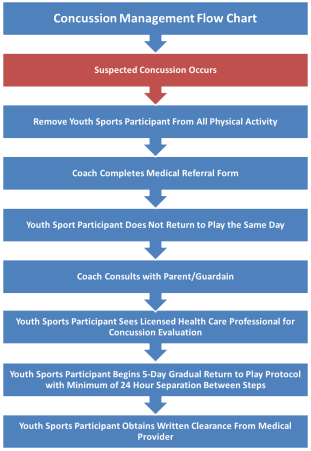 Hampton Basketball AssociationYouth Sports Participant Concussion Medical Referral Youth Sports Participant: _________________________________________________ Date of Suspected Concussion: ____________________________________________ Location where Injury Occurred:____________________________________________ Activity:______________________Referred by: ______________________________ Short Description of How Injury Occurred: Signs/Symptoms Observed or Experienced by Youth Sports Participant After Injury Occurred:  Appeared dazed, stunned, or disoriented  Forgot plays or demonstrated short term memory difficulties  Exhibited difficulties with balance or coordination  Answered questions slowly or inaccurately  Lost consciousness How long: _____________________  Demonstrated behavior or personality changes/overly emotional  Unable to recall events prior to or after the hit  Had a headache  Was nauseous or vomiting  Complained of blurry vision  Had difficulty remembering  Complained of being sensitive to bright lights/loud noises In accordance with the Hampton Basketball Association concussion policy, if during any practice or game situation, a youth sports participant exhibiting signs, symptoms, or behaviors consistent with concussion, he/she must be immediately removed from all sport participation. The youth sports participant may only return to physical activity if/when he/she is evaluated by a licensed health care provider trained in the evaluation and management of sports concussion and receives a written clearance to return to play. By signing this form, I acknowledge that I have thoroughly evaluated ______________________(youth sport participant name) for concussion and have decided that the athlete is symptom free and it is safe for him/her to return to physical activity:  Cleared to Return to Play – NO RESTRICTIONS  Must Return for Follow Up Visit (Date) _______/________/_________ Signed: _______________________________ Date:______________________ (Physician, Physician Assistant, Nurse Practitioner, Certified Athletic Trainer, Sport-Certified Physical Therapist,etc) Print Name:___________________________________________________________________________ Please note that the (insert youth sports organization) Sports Director will review this form following completion by a licensed health care provider to approve full return to participation. This review will occur during normal business hours and the coach will be notified of receipt of this formHampton Basketball Association Youth Sports Participant & Parent/Legal Guardian Concussion Statement (this is signed electronically at registration)The Hampton Basketball Association Concussion policy requires each year that information about sports-related concussion will be provided to parents about concussion prior to the start of each sports season. Parents are required to provide written acknowledgment of receiving such information prior to their child(ren) being allowed to participate in any sport activity. The policy further states that during a practice or a game, if a youth sports participant sustains a concussion or exhibits the signs, symptoms or behaviors of concussion, the youth sport participant must be removed from all sport activity. The youth sport participant may not return to any practice or game activity until he/she is evaluated by a licensed health care professional trained in the evaluation and management of concussion (i.e., physician, physician assistant, nurse practitioner, athletic trainer, or Sport-Certified Physical Therapist). The youth sport participant must provide written clearance from that provider prior to the athlete being allowed to resume physical activity. Youth Sport Participant Name: ____________________________________________ (form should be completed for every youth sport participant, even if there are multiple youth sports participants in a household, done electronically via online registration) Parent/Legal Guardian Name(s): __________________________________________  I/We have read the Concussion Information Sheet  I/We understand the signs and symptoms of a concussion and will report these signs and symptoms to parents, coaches, officials and qualified medical professionals.  I/We understand that treatment for a concussion includes immediate removal from sports participation, an evaluation from a medical professional, and activity modification/limitations.  I/We understand that the youth sports participant must receive written clearance from a medical professional, and that the youth sports participant will complete the return to play protocol. Youth Sports Participant signature:____________________________Date:_______________ Parent/Guardian/signature:__________________________________Date:_______________ Hampton Basketball AssociationCoaches/Official’s Concussion Education Training Log (maintained electronically on our website)Hampton Basketball AssociationConcussion Administration ChecklistCoaches NameDate TrainedCertificate on FileGroupDatesRequirementsResponsibility and ComplianceYouth Sports Participants and Parents/GuardiansPrior to each SeasonMust receive concussion education handout and sign the Concussion Statement (electronically)Signed form must be retained on file by the Hampton Basketball Association Youth Sports BoardCoachesPrior to each SeasonMust complete annual training at http://www.cdc.gov/headsup/ youthsports/training/Certificate must be retained on file by the Hampton Basketball Association Youth Sports Board